AvBwUgbv.Kg G Avcbv‡K ¯^vMZg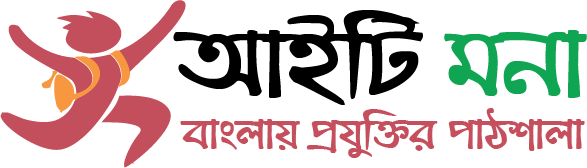 GB dvBjwU †hfv‡e GwWU I e¨envi Ki‡eb: cÖ_‡gB ÒAvBwUgbvÓ Gi ¯’‡j Avcwb Avcbvi BDwbqb cwil‡`i bvg wj‡L wb‡ebB-‡gBj I I‡qemvB‡Ui RvqMvi Avcbvi BDwbq‡bi B-‡gBj I I‡qe G‡Wªm w`‡q w`‡eb| †b‡U Avcvbvi BDwbq‡bi bvg wj‡L mvP© Ki‡jB G¸‡jv cv‡eb|wb‡Pi w`‡K Avcbvi GjvKvi BDwbqb †Pqvig¨v‡bi bvg I wVKvbv wj‡L wb‡eb| wcÖ›U Kivi Av‡M www.itmona.com IqvUvigvK©wU wi‡gvf K‡i wb‡eb|wcÖ›U Kivi c‡i ‡Pqvig¨v‡bi wmj I wmM‡bPvi wb‡q Avcbvi ‡hLv‡b cÖ‡qvRb †mLv‡b Rgv w`‡Z cvi‡eb|GiKg Av‡iv wewfbœ ai‡bi dig¨vU, mKj cÖKvi kU©KvU †bvU I cÖkœ mgvavb WvDb‡jvW Ki‡Z www.itmona.com wfwRU Kiæb|‡h‡Kvb cÖ‡qvR‡b †gBj Kiæb: admin@itmona.comAvgv‡`i †dmeyK ‡cB‡Ri wjsK:  https://www.facebook.com/itmona/Avgv‡`i †dmeyK MÖæ‡ci wjsKhttps://www.facebook.com/groups/bcsbulletin/wet `ªt GB IqvW© dvBjwU www.itmona.com Gi AbygwZ Qvov †Kvb I‡qemvBU ev †Kv_vI Avc‡jvW w`‡eb bv|AvBwUgbv BDwbqb cwil`WvK-...,Dc‡Rjv-....., †Rjv-.....Email-your_union@gmail.com, www.union_website.gov.bdIqvwikvb mb`cÎ¯^viK bs t ..................                                                                  ZvwiL:  ..................GB g‡g© cÖZ¨qb Kiv hvB‡Z‡Q ‡h, .......... Dc‡Rjvaxb . ...........BDwbq‡bi   .................. bs IqvW© AšÍ©MZ   ..................  MÖvg wbevmx   .................. wcZv-  .................. | wZwb AÎ BDwbq‡bi ¯’vqx evwm›`v wQ‡jb|  ..................,g„Zy¨eiYKv‡j wbgœewY©Z IqvwikMb ivwLqv gviv hvb|Dc‡iv‡jøwLZ IqvwikMb Qvov g„Z e¨vw³i Avi Ab¨ †Kvb Iqvwik †bB , Bnv Avgvi Rvbvg‡Z mZ¨|                                                                (‡Pqvig¨v‡bi bvg)                                                                †Pqvig¨vb                                                                           .................. BDwbqb cwil`                                                              wm‡jU....µwgKIqvwikv‡bi bvgg„Ze¨w³i mwnZ m¤úK©01  ..................   .................. 02  ..................   .................. 